JPED-D-21-00337 - Supplementary Material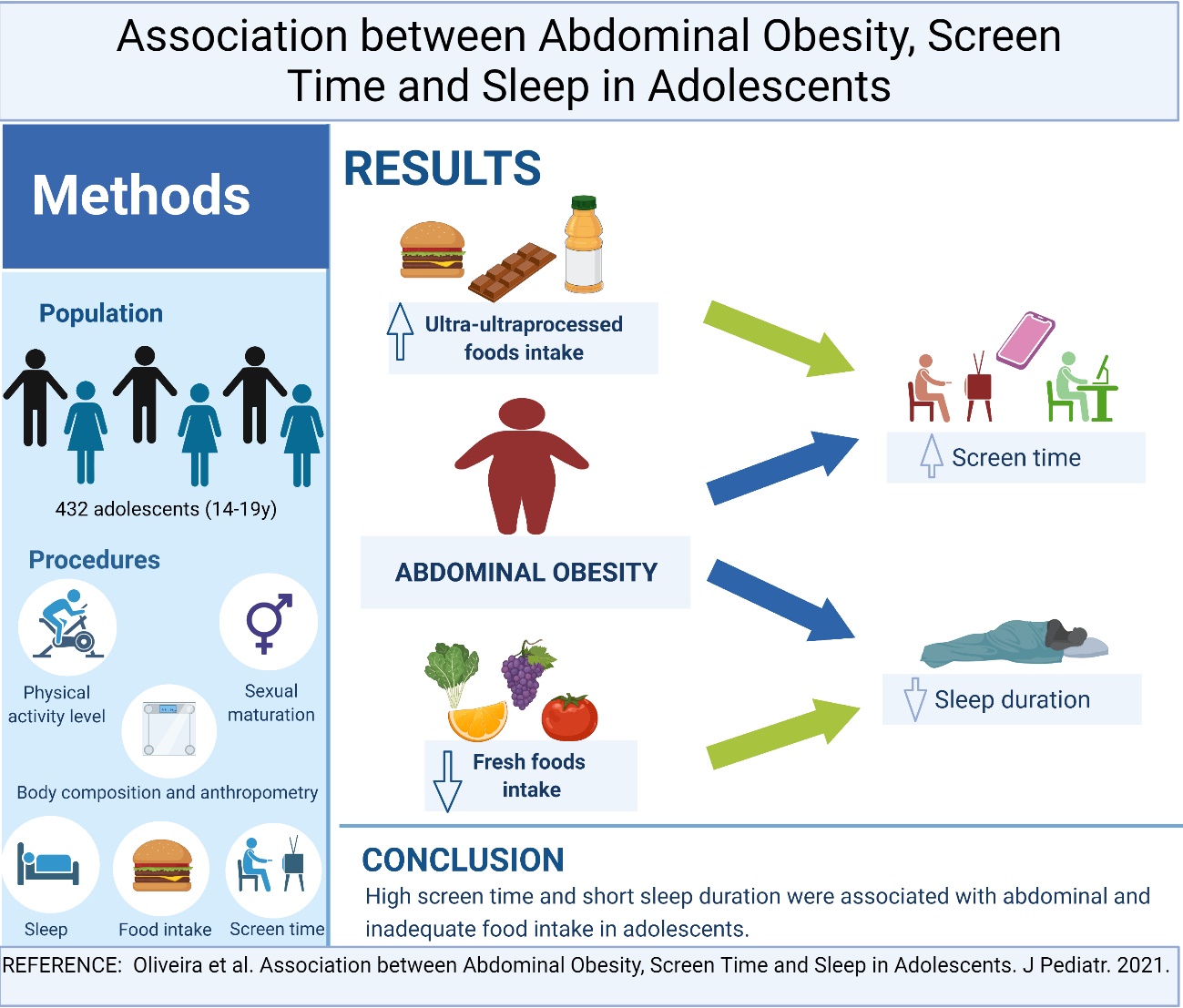 